О внесении изменений в постановление администрации Новокубанского городского поселения Новокубанского района от 7 июня 2022 года № 588                    «О принятии мер по выявлению и уничтожению очагов дикорастущей конопли и другой наркосодержащей растительности на территории Новокубанского городского поселения Новокубанского района»В целях проведения профилактической работы по выявлению и уничтожению очагов дикорастущей конопли и другой наркосодержащей растительности в границах Новокубанского городского поселения Новокубанского района, во исполнении распоряжения главы администрации (губернатора) Краснодарского края от 13 апреля 2005 года № 293-р                             «О принятии мер по уничтожению очагов дикорастущей конопли в Краснодарском крае», п о с т а н о в л я ю:1. Внести изменения в постановление администрации Новокубанского городского поселения Новокубанского района от 7 июня 2022 года № 588                       «О принятии мер по выявлению и уничтожению очагов дикорастущей конопли и другой наркосодержащей растительности на территории Новокубанского городского поселения Новокубанского района», изложив приложение № 1 «График проведения рейдовых мероприятий по выявлению и уничтожению очагов дикорастущей конопли и другой наркосодержащей растительности в границах Новокубанского городского поселения Новокубанского района» в новой редакции согласно приложению, к настоящему постановлению. 2.  Внести изменения в постановление администрации Новокубанского городского поселения Новокубанского района от 7 июня 2022 года № 588                       «О принятии мер по выявлению и уничтожению очагов дикорастущей конопли и другой наркосодержащей растительности на территории Новокубанского городского поселения Новокубанского района», изложив приложение № 2 «Состав рабочей группы по выявлению и уничтожению очагов дикорастущей конопли и другой наркосодержащей растительности в границах Новокубанского городского поселения Новокубанского района» в новой редакции согласно приложению, к настоящему постановлению. 3. Обеспечить информирование граждан и организаций (землепользователей и землевладельцев) об административной ответственности за непринятие мер по уничтожению очагов дикорастущей конопли и другой наркосодержащей растительности, включенных в перечень наркотических средств, психотропных веществ и их прекурсоров, подлежащих контролю в Российской Федерации, через органы территориального общественного самоуправления и на сайте администрации Новокубанского городского поселения Новокубанского района (http://www.ngpnr.ru).4. Назначить ответственного за реализацию мероприятий по выявлению и уничтожению очагов дикорастущей конопли и другой наркосодержащей растительности в границах Новокубанского городского поселения Новокубанского района ведущего специалиста МБУ «Служба муниципального заказа» Новокубанского городского поселения Новокубанского района                  А.В. Басакину. 5. Контроль за исполнением настоящего постановления возложить на исполняющего обязанности заместителя главы Новокубанского городского поселения Новокубанского района, начальника отдела по вопросам ГО ЧС               А.В. Синельникова. 6. Настоящее постановление вступает в силу со дня его подписания.Глава Новокубанского городского поселенияНовокубанского района                                                                         П.В. Манаков                                                                 Приложение № 1                                                                 к постановлению администрации                                                                  Новокубанского городского поселения                                                                  Новокубанского района                                                                                       от «  » ___________2024 года  №___Графикпроведения рейдовых мероприятий по выявлению и уничтожению очагов дикорастущей конопли и другой наркосодержащей растительности в границах Новокубанского городского поселения Новокубанского районаГлава Новокубанского городского поселенияНовокубанского района                                                                     П.В. Манаков                                                                 Приложение № 2                                                                 к постановлению администрации                                                                  Новокубанского городского  поселения                                                                 Новокубанского района                                                                                       от «  » __________2024 года  №___Состав рабочей группы по выявлению и уничтожению очагов дикорастущей конопли и другой наркосодержащей растительности в границах Новокубанского городского поселения Новокубанского районаГлава Новокубанского городского поселенияНовокубанского района                                                                     П.В. Манаков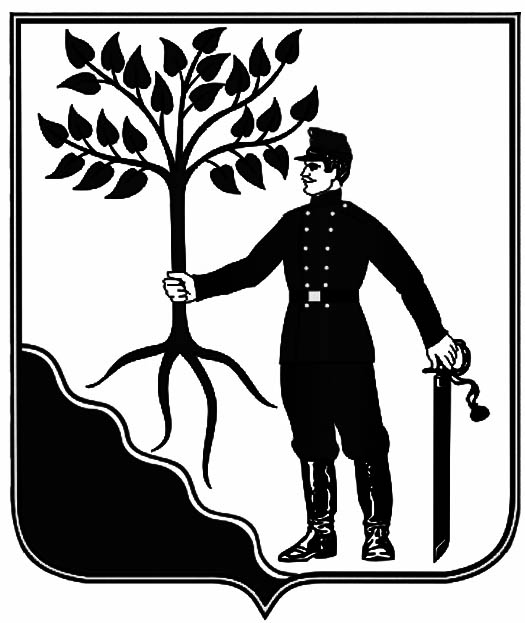 АДМИНИСТРАЦИЯНОВОКУБАНСКОГО ГОРОДСКОГО ПОСЕЛЕНИЯНОВОКУБАНСКОГО РАЙОНАПОСТАНОВЛЕНИЕот 18.04.2024                                                                                        № 678г. Новокубанск№ п\пНаименование микрорайонаДата  проведения Отметка об исполнении1микрорайон РоСНИИТИм3, 17 мая;13, 27 июня;8, 22 июля;       8, 26 августа;9, 23 сентября;7, 21 октября.2микрорайон «Кубань»3, 17 мая;13, 27 июня;8, 22 июля;       8, 26 августа;9, 23 сентября;7, 21 октября.3микрорайон «Капланово»3, 17 мая;13, 27 июня;8, 22 июля;       8, 26 августа;9, 23 сентября;7, 21 октября.4«23 Микрорайон»3, 17 мая;13, 27 июня;8, 22 июля;       8, 26 августа;9, 23 сентября;7, 21 октября.5микрорайон «Центральный»3, 17 мая;13, 27 июня;8, 22 июля;       8, 26 августа;9, 23 сентября;7, 21 октября.БудаевЕвгений Васильевич-начальник ОНК ОМВД России по Новокубанскому району, майор полиции (по согласованию);БабичевВладимир Васильевич-казак Новокубанского хуторского казачьего общества Новокубанского городского поселения (по согласованию);БасакинаАлина Владимировна-ведущий специалист МБУ «Служба муниципального заказа» Новокубанского городского поселения Новокубанского района;ХангишиевВадим Залимбекович-главный специалист отдела имущественных и земельных отношений администрации Новокубанского городского поселения Новокубанского района;РыжковЕвгений Юрьевич-заместитель начальника отдела по вопросам ГО ЧС администрации Новокубанского городского поселения Новокубанского района.